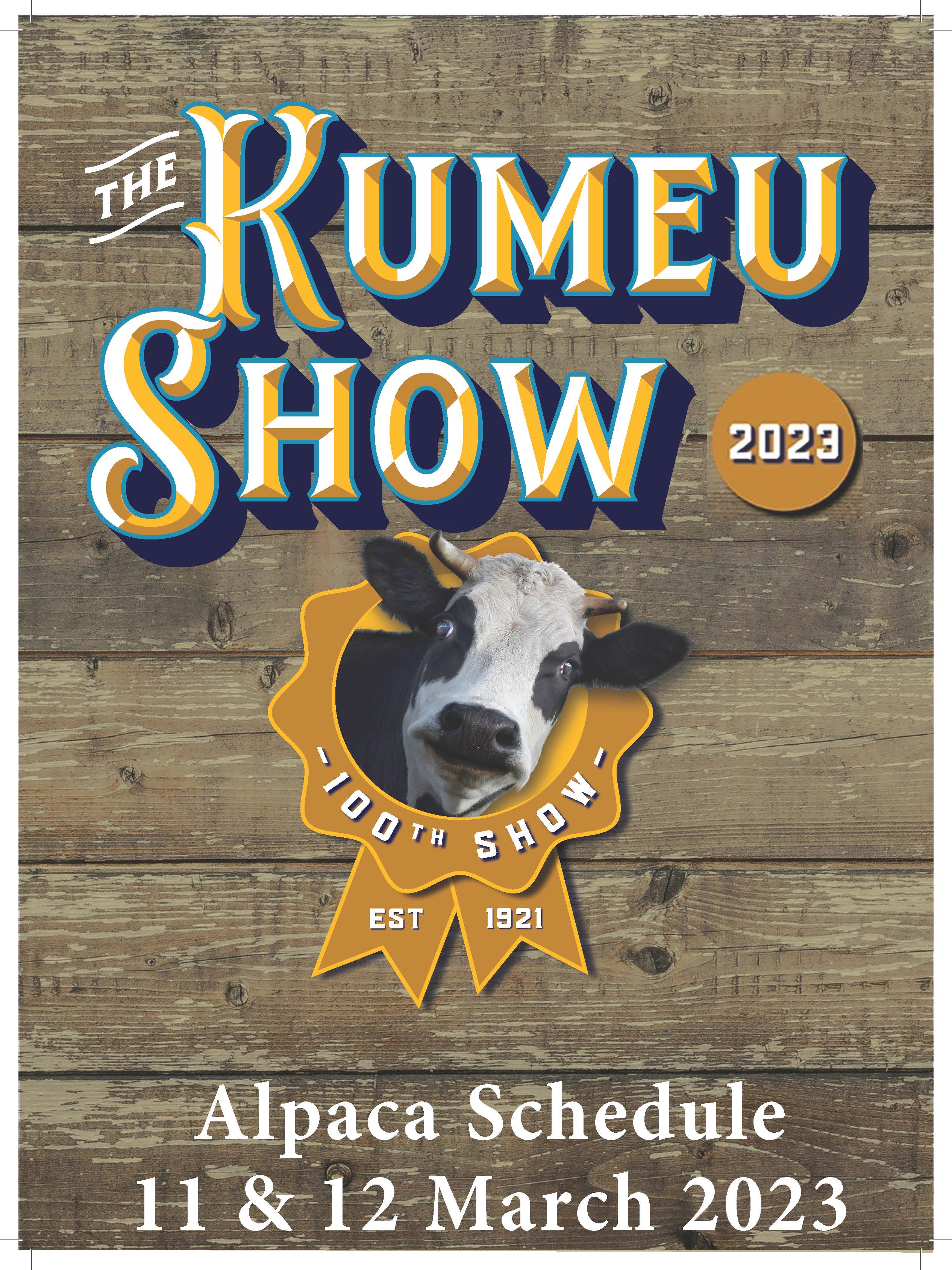 2023 KUMEU SHOWAlpaca Show Saturday 11th March, 2023General Promotion Day Sunday 12th March, 2023	Convenor: 	Ross Stevenson  	Phone:  09 4125000 	Mobile:  021626551			& Toni Charteris	email:  kumeu2023@nuthouse.net.nz  (Show Correspondence only)JudgesJudge:  					Angela PreussBreed Judging, Suri and Huacaya:  	Saturday, 11th March 2023All Alpacas to be penned by 8.30am – Judging to commence 9.00amEntry Fees & Prizes:  Entry fee $15 per animal.  No charge for non-championship classes.Prize Ribbons awarded.Entries:  Entries close Wednesday 1st March 2023.  Send hard copy entries to:  Kumeu A & H Society, PO Box 2, Kumeu 0841 
Email electronic entries to both the Show:	 info@kumeushow.co.nzand Convenor using:				kumeu23entry@nuthouse.net.nz	Entries processed only if:On Kumeu Show Entry FormCorrect money Received
No entries taken on the day.Incorrect entry forms will be posted back for correction and must be returned by the due date.All care will be taken, however no responsibility is accepted for any errors or omissions on the day. Conditions of EntryAll animals must belong to a clear TB herd where whole herd testing is performed in accordance with the AANZ voluntary TB scheme.  Copies of current TB Certificates to be enclosed with entry form.All Alpacas entered in Championship Classes must be registered with the IAR and carry a brass ear tag displaying its corresponding IAR number.The exhibitor is the owner(s) listed on the alpaca’s registration certificate.In the case of a registered lease, the lessee is deemed the owner.The age of the alpaca is its age on the day of the show.All exhibitors or handlers must place their animals in the pens allotted by the Convenor.Placements of animals in ‘trade pens’ will only be done with the permission of the Chief Steward.No animal shall be removed from the show prior to the completion of all classes without the express permission of the Chief Steward.  Exhibitors requiring overnight pens for their alpacas MUST notify the convenor of their requirements at least a week prior to the show.Each exhibitor must supervise and control their animals at all times and shall be liable for any hazards created, or accident / illness or damage caused, by the action of themselves or their animals at the show grounds.Exhibitors must comply with the appropriate animal legislation and the Health and Safety at Work Act 2015.No person is permitted in any judging ring without express permission of the head steward of that ring. Only persons directly responsible for an exhibit are permitted in the marshalling area.No Dogs (other than Competition dogs and Dogs allowed by Legislation) are permitted on the                 Kumeu A&H Society Show groundsSaturday 11th March 2023
Suri Breed Classes White 8001	Junior Female Suri White (6 & under 12 months)8002	Intermediate Female Suri White (12 & under 24 months)8003	Senior Female Suri White (24 months & under 48 months)8004	Mature Female Suri White (48 months +)8005	Junior Male Suri White (6 & under 12 months)8006	Intermediate Male Suri White (12 & under 24 months)8007	Senior Male Suri White (24 months & under 48 months)8008	Mature Male Suri White (48 months +)Champion White SuriReserve Champion White SuriLight Fawn8011	Junior Female Suri Light Fawn (6 & under 12 months)8012	Intermediate Female Suri Light Fawn (12 & under 24 months)8013	Senior Female Suri Light Fawn (24 months & under 48 months)8014	Mature Female Suri Light Fawn (48 months +)8015	Junior Male Suri Light Fawn (6 & under 12 months)8016	Intermediate Male Suri Light Fawn (12 & under 24 months)8017	Senior Male Suri Light Fawn (24 months & under 48 months)8018	Mature Male Suri Light Fawn (48 months +)Champion Light Fawn SuriReserve Champion Light Fawn SuriMid/Dark Fawn8021	Junior Female Suri Mid/Dark Fawn (6 & under 12 months)8022	Intermediate Female Mid/Suri Dark Fawn (12 & under 24 months)8023	Senior Female Suri Mid/Dark Fawn (24 months & under 48 months)8024	Mature Female Suri Mid/Dark Fawn (48 months +)8025	Junior Male Suri Dark Fawn (6 & under 12 months)8026	Intermediate Male Suri Dark Fawn (12 & under 24 months)8027	Senior Male Suri Dark Fawn (24 months & under 48 months)8028	Mature Male Suri Dark Fawn (48 months +)Champion Mid/Dark Fawn SuriReserve Champion Mid/Dark Fawn SuriBrown8031	Junior Female Suri Brown (6 & under 12 months)8032	Intermediate Female Suri Brown (12 & under 24 months)8033	Senior Female Suri Brown (24 months under 48 months)8034	Mature Female Suri Brown (48 months +)8035	Junior Male Suri Brown (6 & under 12 months)8036	Intermediate Male Suri Brown (12 & under 24 months)8037	Senior Male Suri Brown (24 months under 48 months)8038	Mature Male Suri Brown (48 months +)Champion Brown SuriReserve Champion Brown SuriRoan 8041	Junior Female Suri Roan (6 & under 12 months)8042	Intermediate Female Suri Roan (12 & under 24 months)8043	Senior Female Suri Roan (24 under 48 months8044	Mature Female Suri Roan (48 months +)8045	Junior Male Suri Roan (6 & under 12 months)8046	Intermediate Male Suri Roan (12 & under 24 months)8047	Senior Male Suri Roan (24 under 48 months8048	Mature Male Suri Roan (48 months +)Champion Roan SuriReserve Champion Roan SuriGrey8051	Junior Female Suri Grey (6 & under 12 months)8052	Intermediate Female Suri Grey (12 & under 24 months)8053	Senior Female Suri Grey (24 under 48 months)8054	Mature Female Suri Grey (48 months +)8055	Junior Male Suri Grey (6 & under 12 months)8056	Intermediate Male Suri Grey (12 & under 24 months)8057	Senior Male Suri Grey (24 under 48 months)8058	Mature Male Suri Grey (48 months +)Champion Grey SuriReserve Champion Grey SuriFancy8061	Junior Female Suri Fancy (6 & under 12 months)8062	Intermediate Female Suri Fancy (12 & under 24 months)8063	Senior Female Suri Fancy (24 under 48 months)8064	Mature Female Suri Fancy (48 months +)8065	Junior Male Suri Fancy (6 & under 12 months)8066	Intermediate Male Suri Fancy (12 & under 24 months)8067	Senior Male Suri Fancy (24 under 48 months)8068	Mature Male Suri Fancy (48 months +)Champion Fancy SuriReserve Champion Fancy SuriBlack8071	Junior Female Suri Black (6 & under 12 months)8072	Intermediate Female Suri Black (12 & under 24 months)8073	Senior Female Suri Black (24 under 48 months)8074	Mature Female Suri Black (48 months +)8075	Junior Male Suri Black (6 & under 12 months)8076	Intermediate Male Suri Black (12 & under 24 months)8077	Senior Male Suri Black (24 under 48 months)8078	Mature Male Suri Black (48 months +)Champion Black SuriReserve Champion Black SuriSupreme Champion Suri AlpacaSaturday 11th March 2023Huacaya Breed Classes White 8101	Junior Female Huacaya White (6 & under 12 months)8102	Intermediate Female Huacaya White (12 & under 24 months)8103	Senior Female Huacaya White (24 months & under 48 months)8104	Mature Female Huacaya White (48 months +)8105	Junior Male Huacaya White (6 & under 12 months)8106	Intermediate Male Huacaya White (12 & under 24 months)8107	Senior Male Huacaya White (24 months & under 48 months)8108	Mature Male Huacaya White (48 months +)Champion White HuacayaReserve Champion White HuacayaLight Fawn8111	Junior Female Huacaya Light Fawn (6 & under 12 months)8112	Intermediate Female Huacaya Light Fawn (12 & under 24 months)8113	Senior Female Huacaya Light Fawn (24 & under 48 months)8114	Mature Female Huacaya Light Fawn (48 months +)8115	Junior Male Huacaya Light Fawn (6 & under 12 months)8116	Intermediate Male Huacaya Light Fawn (12 & under 24 months)8117	Senior Male Huacaya Light Fawn (24 & under 48 months)8118	Mature Male Huacaya Light Fawn (48 months +)Champion Light Fawn HuacayaReserve Champion Light Fawn HuacayaMid/Dark Fawn8121	Junior Female Huacaya Mid/Dark Fawn (6 & under 12 months)8122	Intermediate Female Huacaya Mid/Dark Fawn (12 & under 24 months)8123	Senior Female Huacaya Mid/Dark Fawn (24 & under 48 months)8124	Mature Female Huacaya Mid/Dark Fawn (48 months +)8125	Junior Male Huacaya Mid/Dark Fawn (6 & under 12 months)8126	Intermediate Male Huacaya Mid/Dark Fawn (12 & under 24 months)8127	Senior Male Huacaya Mid/Dark Fawn (24 & under 48 months)8128	Mature Male Huacaya Mid/Dark Fawn (48 months +)Champion Mid/Dark Fawn HuacayaReserve Champion Mid/Dark Fawn HuacayaBrown8131	Junior Female Huacaya Brown (6 & under 12 months)8132	Intermediate Female Huacaya Brown (12 & under 24 months)8133	Senior Female Huacaya Brown (24 months under 48 months)8134	Mature Female Huacaya Brown (48 months +)8135	Junior Male Huacaya Brown (6 & under 12 months)8136	Intermediate Male Huacaya Brown (12 & under 24 months)8137	Senior Male Huacaya Brown (24 months under 48 months)8138	Mature Male Huacaya Brown (48 months +)Champion Brown HuacayaReserve Champion Brown HuacayaRoan8141	Junior Female Huacaya Roan (6 & under 12 months)8142	Intermediate Female Huacaya Roan (12 & under 24 months)8143	Senior Female Huacaya Roan (24 & under 48 months)8144	Mature Female Huacaya Roan (48 months +)8145	Junior Male Huacaya Roan (6 & under 12 months)8146	Intermediate Male Huacaya Roan (12 & under 24 months)8147	Senior Male Huacaya Roan (24 & under 48 months)8148	Mature Male Huacaya Roan (48 months +)Champion Roan HuacayaReserve Champion Roan HuacayaGrey8151	Junior Female Huacaya Grey (6 & under 12 months)8152	Intermediate Female Huacaya Grey (12 & under 24 months)8153	Senior Female Huacaya Grey (24 & under 48 months)8154	Mature Female Huacaya Grey (48 months +)8155	Junior Male Huacaya Grey (6 & under 12 months)8156	Intermediate Male Huacaya Grey (12 & under 24 months)8157	Senior Male Huacaya Grey (24 & under 48 months)8158	Mature Male Huacaya Grey (48 months +)Champion Grey HuacayaReserve Champion Grey HuacayaFancy8161	Junior Female Huacaya Fancy (6 & under 12 months)8162	Intermediate Female Huacaya Fancy (12 & under 24 months)8163	Senior Female Huacaya Fancy (24 & under 48 months)8164	Mature Female Huacaya Fancy (48 months +)8165	Junior Male Huacaya Fancy (6 & under 12 months)8166	Intermediate Male Huacaya Fancy (12 & under 24 months)8167	Senior Male Huacaya Fancy (24 & under 48 months)8168	Mature Male Huacaya Fancy (48 months +)Champion Fancy HuacayaReserve Champion Fancy HuacayaBlack8171	Junior Female Huacaya Black (6 & under 12 months)8172	Intermediate Female Huacaya Black (12 & under 24 months)8173	Senior Female Huacaya Black (24 & under 48 months)8174	Mature Female Huacaya Black (48 months +)8175	Junior Male Huacaya Black (6 & under 12 months)8176	Intermediate Male Huacaya Black (12 & under 24 months)8177	Senior Male Huacaya Black (24 & under 48 months)8178	Mature Male Huacaya Black (48 months +)Champion Black HuacayaReserve Champion Black HuacayaSupreme Champion Huacaya AlpacaNON-CHAMPIONSHIP CLASSESIf time permits and there is demand the following free classes may be held.  The Chief Steward will advise exhibitors before the lunch break if these classes are to take place.  Entries will be taken on the day.  Progeny in group cannot have both the same sire and the same dam.8203	Get of Dam (Suri) Progeny are shown in groups of two and can be of mixed sex, age and colour but must have been shown in their respective Championship classes at the same show.  8204 	Sires Progeny (Suri) Progeny are shown in groups of two and can be of mixed sex, age and colour but must have been shown in their respective Championship classes at the same show.  8205      Get of Dam (Huacaya) Progeny are shown in groups of two and can be of mixed sex, age and colour but must have been shown in their respective Championship classes at the same show.    8206      Sires Progeny (Huacaya) Progeny are shown in groups of two and can be of mixed sex, age and colour but must have been shown in their respective Championship classes at the same show.  Sunday 12th March 2023You are encouraged to have alpacas on display on Sunday and you can use this opportunity to:promote your stud promote animals that you have for salepromote alpaca services that you offersell product made from the fleeces of your animals You may leave your show animals in the pens overnight after Saturday’s show, or you may take them home and bring new ones on Sunday.The more alpacas we have on the Sunday, and the more produce made from alpaca fleece, the better!Kumeu is situated in an area full of small lifestyle blocks and is an ideal location to sell alpacas to new owners.  Visitors to the show come from wide ranging rural areas and from Auckland city, so this provides a huge market for your produce. On Sunday you will not have to take animals into the show ring, and so you will be able to devote your time to talking to the public, generally enjoying yourself, sharing your enthusiasm for alpacas, and of course making sales.